Sunday, September 30, 2012Sunday, September 30, 2012Monday, October 1, 2012Monday, October 1, 2012Tuesday, October 2, 2012Tuesday, October 2, 2012Wednesday, October 3, 2012Wednesday, October 3, 2012Thursday, October 4, 2012Thursday, October 4, 2012Friday, October 5, 2012Friday, October 5, 2012Saturday, October 6, 2012Saturday, October 6, 20126:00AMHandy Manny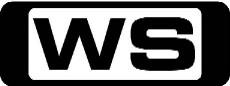 GJust One Of The Puppies / Pet PicnicJoin Handy Manny, who with the help of his amazing set of talking tools is the town's expert when it comes to repairs. 6:30AMFish HooksGFail Fish/Funny FishFollow three friends from Freshwater High, a school submerged in a giant fish tank in a pet store. With the voices of KYLE MASSEY, CHELSEA STAUB and JUSTIN ROILAND.7:00AMWeekend Sunrise 'CC'Wake up to a better breakfast with Andrew O'Keefe and Samantha Armytage for all the latest news, sport and weather. 10:00AMAFL Game Day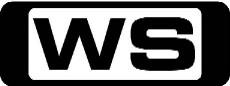 PGHost Hamish McLachlan and the AFL Game Day panel give you all the latest footy news, reviews and expert views. 11:00AMBeauty And The Geek Australia (R) 'CC'PGThe beauties strut the catwalk as their geek's favourite London icon to impress guest judges Sonia Kruger and Jackie Frank. The geeks are confronted with something unfamiliar: a naked woman. Hosted by BERNARD CURRY, COLIN AND GAIA, LACHLAN AND SARAH (WINNERS), BENDEGUZ AND DOLLY, JIMMY AND MACKENZIE, JULIAN AND JORDAN (RUNNERS-UP), GILBERT AND MADDY and TROY AND HELEN.12:00PMBeauty And The Geek Australia (R) 'CC'** FINAL **PGIn this week's exciting grand final, our remaining teams knuckle down studying in hopes of scoring the best school report card. Which team will excel to take home the grand prize? Hosted by BERNARD CURRY, COLIN AND GAIA, LACHLAN AND SARAH (WINNERS), BENDEGUZ AND DOLLY, JIMMY AND MACKENZIE, JULIAN AND JORDAN (RUNNERS-UP) and GILBERT AND MADDY.1:30PMSunday Afternoon Movie (R) (1990)PG(L)3 Men And A Little LadyThree carefree bachelors-turned-doting- dads continue to raise baby Mary, who is now an adorably curious five-year-old. All is well until Mary's mother accepts a marriage proposal from an unfavourable gentleman, and moves to England permanently - taking Mary with her. The ex-dads quickly discover how empty life is without their little lady, and go to outrageous lengths in an effort to win her back. Starring TOM SELLECK, STEVE GUTTENBERG, TED DANSON, NANCY TRAVIS, ROBIN WEISMAN, CHRISTOPHER CAZENOVE, SHEILA HANCOCK, FIONA SHAW, JOHN BOSWALL, JONATHAN LYNN and SYDNEY WALSH.3:30PMBetter Homes And Gardens (R) 'CC'GSee how to create our 2012 kitchen of the year. Fast Ed's winter fish pie and self-saucing caramel pudding. Karen's quick pork cutlets in red wine marinade. Plus the best winter flowering trees. 5:00PMThe Great Outdoors 'CC'  **New Episode**GThis week, Tom takes the ferry to Kangaroo Island for a luxurious break complete with a gourmet local feast. Our Burke and Wills journey continues, Rachael Finch goes waterskiing in the middle of the desert. Pete Wells visits Queensland's Fitzroy Island, home to a turtle hospital and the world's fastest underwater scooter.  Adam Brand explores Ned Kelly country on a unique pub tour. Some outback kids get a helping hand with a massive project involving two old train carriages. Plus, where to find the very best fishing spots in Australia. Presented by TOM WILLIAMS and PETER WELLS.5:30PMCoxy's Big BreakGCoxy and Rhys go camping in Castlemaine using the latest whizz bang camping gear and gadgets. Watch Lee as she cooks a delicious meal around the camp fire, and join Cox and Rhys discover the Top 5 historic attractions in Castlemaine and drive the Goldfields Steam Train to Maldon. Hosted by GEOFFREY COX. 6:00PMSeven News 'CC'Jennifer Keyte presents today's news and weather. Sport is with Tim Watson. 6:30PMSunday Night 'CC'Chris Bath leads a team of Australia's best reporters, breaking the stories that matter. 7:30PMBorder Security - Australia's Front Line 'CC'  **New Episode**PGA penniless man arrives from Las Vegas and he could be here to make a quick buck. Travellers from Saudi Arabia get their dates wrong and a massive investigation into a drug haul leaves officers in the cold but there is still something fishy about this case. Hosted by GRANT BOWLER (NARRATOR).8:00PMAir Ways 'CC'  **New Episode**PG(N)Tonight, a passenger arrives blindfolded with no idea what her friends have in store for a birthday surprise. A traveller refuses to follow instructions from flight attendants, and a man travelling to a festival in Melbourne has arrived too late to board his flight and tries to sneak on the plane and when he's busted the naked truth is the only way out. Hosted by CORINNE GRANT.8:30PMProgram T.B.A.10:30PMSpecial** PREMIERE **PG(V,A)Alien InvasionWhat if an extra-terrestrial force attacked Earth? What might that look like and how will the people of Earth respond?  Experts reveal what could motivate alien invaders to attack Earth, and speculate on how the attack might play out - the strategy alien invaders might use and the most effective ways for humans to respond.  Consulting a cast of world - renowned scientists, survival experts and defence experts, discover what works and how humanity can survive this ultimate test. 12:30AMSpecial (R)GSurvival On A Tropical IsleFollow Ben Cropp and his family as they re-enact their survival of a violent shipwreck on a stranded and uninhabited tropical island. 1:30AMRoom For Improvement (R) 'CC'GSee top design tips as we transform a messy rumpus room into an affordable home theatre for the entire family. 2:00AMHome ShoppingShopping program. 3:00AMNBC Today 'CC'International news and weather including interviews with newsmakers in the world of politics, business, media, entertainment and sport. 4:00AMNBC Meet The Press 'CC'David Gregory interviews newsmakers from around the world. 5:00AMSunrise Extra 'CC'Bringing you the best moments of your mornings with the Sunrise team. 5:30AMSeven Early News 'CC'Natalie Barr and Mark Beretta present the latest news, sport and weather from around Australia and overseas. 6:00AMSunrise 'CC'Wake up to a better breakfast with Melissa Doyle and David Koch for all the latest news, sport and weather. 9:00AMThe Morning Show 'CC'PGJoin Larry Emdur and Kylie Gillies each morning for all the latest news, entertainment and a variety of regular segments. 11:30AMSeven Morning News 'CC'The latest news from around Australia and overseas. Presented by Ann Sanders. 12:00PMThe Midday Movie (R) (2002)PG(A)Two Against TimeA divorcee providing sole support for her two children, finds out her daughter has cancer. While fighting for her daughter's recovery, a mammogram reveals she too has breast cancer. Starring MARLO THOMAS, ELLEN MUTH and PETER FRIEDMAN.2:00PMDive Olly Dive (R) 'CC'CLady Of The Sea / Thar She BlowsUnder the guidance of Diver Doug, Olly and Beth are being trained to become fully-fledged research submarines. 2:30PMSea Princesses (R) 'CC'CWhat's Cooking / The Ester BreakoutImagine swimming like a fish, playing with whales or living in an underwater palace. Join the Sea Princesses for fun and adventures! 3:00PMGhosts Of Time 'CC'CGold RushFour teenagers and an eccentric old ghost go on a series of time-travelling adventures in a shape-shifting house. 3:30PMToybox 'CC'PStar ChartWatch the toys come alive when we open the lid to a fantasy world full of fun, music, learning and adventure! 4:00PMIt's Academic 'CC'CSimon Reeve hosts all new episodes of the educational and entertaining show where schools compete to win cash and prizes. 4:30PMSeven News At 4.30 'CC'The latest news, sport and weather from around Australia and overseas. 5:00PMThe Price Is Right 'CC'GLarry Emdur hosts one of Australia's all-time favourite game shows, with all new sets, exciting new games and fabulous prizes. 5:30PMDeal Or No Deal 'CC'GJoin Andrew O'Keefe in the exhilarating game show where contestants play for $200,000. 6:00PMSeven News 'CC'Peter Mitchell presents today's news with David Brown updating the weather. Sport is with Sandy Roberts. 6:30PMToday Tonight 'CC'Matt White reports on the latest news and current social issues. 7:00PMHome and Away 'CC'PG(V,D)Natalie and Brax search for Casey in the desert. Romeo and Indi struggle with Romeo's steroid addiction. Starring SAMARA WEAVING, LUKE MITCHELL, STEVE PEACOCKE and LINCOLN YOUNES.7:30PMProgram T.B.A.9:00PMGCB 'CC'MAdam & Eve's RibWhen Amanda tries to put together an all-female barbeque team to prove a point to her daughter, she recruits the helps of the GCBs for the cook-off of the year. Meanwhile, Heather meets an attractive butcher, Cricket purchases stud services from businessman Mason Massey, Carlene becomes frustrated with Ripp, and Sharon tries to help Zack with his dealership problems. Starring JENNIFER ASPEN, BRAD BEYER, LESLIE BIBB, KRISTIN CHENOWETH, MARK DEKLIN, DAVID JAMES ELLIOTT, MARISOL NICHOLS, ANNIE POTTS, MIRIAM SHOR, TYLER JACOB MOORE, GRANT BOWLER, KEVIN ALEJANDRO, LAURAN IRION, COLTON SHIRES and BRUCE BOXELITNER.10:00PMUp All Night 'CC'  **New Double Episode**PGFirst Night Away / Hiring & Firing Reagan and Chris have a romantic night away to reignite the spark in their relationship. While babysitting Amy, Ava connects with the Brinkleys' neighbour, Kevin, a single dad who is the complete complete opposite of her ostentatious boyfriend, Julian. Then, Reagan's inability to fire a less-than-stellar assistant leads Ava to question whether she has lost her edge. Meanwhile, Reagan and Chris hope to find a babysitter that will give him some much-needed parental relief. Starring CHRISTINA APPLEGATE, MAYA RUDOLPH, WILL ARNETT, JENNIFER HALL, NICK CANNON, MOLLY SHANNON, CHRIS DIAMANTOPOULOS and JASON LEE.11:00PMSuits 'CC'MBreak PointHoping to get in front of Travis Tanner's fraud lawsuit, Daniel brings in razor-sharp outside attorney Allison Holt to take on the case. Of course, Harvey being Harvey, he tries to get the suit dropped on his own, only realizing too late that his manoeuvering has left the firm in a weaker position. Meanwhile, Harvey and Mike take on the case of a young tennis phenomenon hoping to be emancipated from his protective father. Starring GABRIEL MACHT, PATRICK J  ADAMS, RICK HOFFMAN, MEGHAN MARKLE, SARAH RAFFERTY, GINA TORRES, DAVID COSTABILE, REBECCA SCHULL and TOM LIPINSKI.12:00AM30 Rock 'CC'  **Double Episode**MPlan B / I Heart Connecticut  Liz tries to reassure her staff that the show's forced hiatus is temporary, but everyone begins to focus on their fallback plans. Then, Jack helps Jenna make sure her new project is financially successful. Starring TINA FEY, ALEC BALDWIN, TRACY MORGAN, JACK MCBRAYER, SCOTT ADSIT and JANE KRAKOWSKI.1:00AMHome ShoppingShopping program. 3:30AMStag (R)MWho's Your Daddy KennyKenny is ready to take on fatherhood and a lifetime of commitment with his fiancee Jessica. Will Kenny succumb to temptation? 4:00AMNBC Today 'CC'International news and weather including interviews with newsmakers in the world of politics, business, media, entertainment and sport. 5:00AMSunrise Extra 'CC'Bringing you the best moments of your mornings with the Sunrise team. 5:30AMSeven Early News 'CC'Natalie Barr and Mark Beretta present the latest news, sport and weather from around Australia and overseas. 6:00AMSunrise 'CC'Wake up to a better breakfast with Melissa Doyle and David Koch for all the latest news, sport and weather. 9:00AMThe Morning Show 'CC'PGJoin Larry Emdur and Kylie Gillies each morning for all the latest news, entertainment and a variety of regular segments. 11:30AMSeven Morning News 'CC'The latest news from around Australia and overseas. Presented by Ann Sanders. 12:00PMThe Midday Movie (R) (2000)PG(A)Miracle On The Mountain: The Kincaid Family StoryA family plan a weekend in the mountains. When their plane crashes miles from civilisation, can they survive out in the wilderness? Starring PATTY DUKE, WILLIAM DEVANE, NATASHA MELNICK, KAJ-ERIK ERIKSEN, ELISABETH ROSEN, ARMANDO VALDES-KENNEDY and INGRID TORRANCE.2:00PMDive Olly Dive (R) 'CC'CBobsie & Brandt / Lost And FoundUnder the guidance of Diver Doug, Olly and Beth are being trained to become fully-fledged research submarines. 2:30PMSea Princesses (R) 'CC'CThe Ungrateful Fish / The Too-Playful SharkImagine swimming like a fish, playing with whales or living in an underwater palace. Join the Sea Princesses for fun and adventures! 3:00PMGhosts Of Time 'CC'CTsars In Their EyesFour teenagers and an eccentric old ghost go on a series of time-travelling adventures in a shape-shifting house. 3:30PMToybox 'CC'PMonster Under BedWatch the toys come alive when we open the lid to a fantasy world full of fun, music, learning and adventure! 4:00PMIt's Academic 'CC'CSimon Reeve hosts all new episodes of the educational and entertaining show where schools compete to win cash and prizes. 4:30PMSeven News At 4.30 'CC'The latest news, sport and weather from around Australia and overseas. 5:00PMThe Price Is Right 'CC'GLarry Emdur hosts one of Australia's all-time favourite game shows, with all new sets, exciting new games and fabulous prizes. 5:30PMDeal Or No Deal 'CC'GJoin Andrew O'Keefe in the exhilarating game show where contestants play for $200,000. 6:00PMSeven News 'CC'Peter Mitchell presents today's news with David Brown updating the weather. Sport is with Sandy Roberts. 6:30PMToday Tonight 'CC'Matt White reports on the latest news and current social issues. 7:00PMHome and Away 'CC'PG(V,D)Romeo collapses and is taken to hospital. Later, he promises Insi to quit steroids and they reconcile. Roo and Harvey plan their wedding. Starring LUKE MITCHELL, GEORGIE PARKER and MARCUS GRAHAM.7:30PMProgram T.B.A.8:45PMWinners & Losers 'CC'PG(A)FootprintsIn Jenny's last week of her teaching placement at Renwood, she discovers the extent to which one of her students is bullying a student. Propelled by her own experiences, Jenny confronts Tiffany about her past behaviour. Bec is confronted with Matt's own struggles as he finds his place in the new family dynamic. Having kept Matt at arms length from Harrison, Bec now tries to push them together. But Matt's struggling to bond with Harrison and is feeling sidelined thanks to the presence of Doug. Bec, surprised to learn that Matt has opened up to Tiffany, sets about making their marriage right. But when two nights of planned romance turn wayward, both Bec and Matt are left seriously contemplating the future of their marriage. Starring MELANIE VALLEJO, MELISSA BERGLAND, VIRGINIA GAY, ZOE TUCKWELL-SMITH, BLAIR MCDONOUGH, DAMIEN BODIE, STEPHEN PHILLIPS, TOM WREN, DENISE SCOTT, FRANCIS GREENSLADE, JACK PEARSON, SARAH GRACE, MIKE SMITH, PAUL MOORE, PIAGRACE MOON, ANNE PHELAN, MICHALA BANAS, TOM HOBBS and PETA SERGEANT.9:45PMProgram T.B.A. **10:45PMSmash 'CC'** NEW TIME **MHell On EarthThe team begins their pursuit of a marquee star, as Eileen charges Tom and Julia with finding a title for the newly reinvigorated musical. Karen and Ivy find themselves in competition again - this time for an orange juice commercial. Meanwhile, relationship troubles abound when Frank makes an unwelcome discovery. Starring DEBRA MESSING, JACK DAVENPORT, CHRISTIAN BORLE, MEGAN HILTY, KATHARINE MCPHEE, RAZA JAFFREY, BRIAN D'ARCY JAMES, JAIME CEPERO and ANJELICA HUSTON.11:45PMHung 'CC'MA(S,L)I, SandeeTanya finds out Charlie has skipped bail, and asks his baby mama, Missy, to help track him down. Lenore declares war on Tanya and the Wellness Centre. Sandee advises Jason on how to take Ray's spot. Ray has a crisis about his ability to please women - especially Jessica. Starring THOMAS JANE, JANE ADAMS, CHARLIE SAXTON, SIANOA SMIT-MCPHEE, REBECCA CRESKOFF, GREGG HENRY, LENNIE JAMES, STEPHEN AMELL and ANNE HECHE.12:15AM30 Rock (R) 'CC'M100 - Part 1 & 2With TGS facing imminent cancellation, Jack asks Hank Hooper to allow them to do their 100th episode to prove they deserve a place on the air. Starring TINA FEY, ALEC BALDWIN, TRACY MORGAN, JACK MCBRAYER, SCOTT ADSIT and JANE KRAKOWSKI.1:00AMHome ShoppingShopping program. 4:00AMNBC Today 'CC'International news and weather including interviews with newsmakers in the world of politics, business, media, entertainment and sport. 5:00AMSunrise Extra 'CC'Bringing you the best moments of your mornings with the Sunrise team. 5:30AMSeven Early News 'CC'Natalie Barr and Mark Beretta present the latest news, sport and weather from around Australia and overseas. 6:00AMSunrise 'CC'Wake up to a better breakfast with Melissa Doyle and David Koch for all the latest news, sport and weather. 9:00AMThe Morning Show 'CC'PGJoin Larry Emdur and Kylie Gillies each morning for all the latest news, entertainment and a variety of regular segments. 11:30AMSeven Morning News 'CC'The latest news from around Australia and overseas. Presented by Ann Sanders. 12:00PMThe Midday Movie (R) 'CC' (2002)PG(L,S,V)All I WantA young man enters college only to discover that he can learn more about life and love from the neighbours in his apartment building. Starring ELIJAH WOOD, MANDY MOORE, DEBORAH HARRY, FRANKA POTENTE, CHRIS WILLIAM MARTIN, ELIZABETH PERKINS, AARON PEARL and ALOMA WRIGHT.2:00PMDive Olly Dive (R) 'CC'CThe Night Light / Plesiosaur PrankUnder the guidance of Diver Doug, Olly and Beth are being trained to become fully-fledged research submarines. 2:30PMSea Princesses (R) 'CC'CThe Scare / Deep FreezeImagine swimming like a fish, playing with whales or living in an underwater palace. Join the Sea Princesses for fun and adventures! 3:00PMGhosts Of Time 'CC'CMummy MiaFour teenagers and an eccentric old ghost go on a series of time-travelling adventures in a shape-shifting house. 3:30PMToybox 'CC'PPraying MantisWatch the toys come alive when we open the lid to a fantasy world full of fun, music, learning and adventure! 4:00PMIt's Academic 'CC'CSimon Reeve hosts all new episodes of the educational and entertaining show where schools compete to win cash and prizes. 4:30PMSeven News At 4.30 'CC'The latest news, sport and weather from around Australia and overseas. 5:00PMThe Price Is Right 'CC'GLarry Emdur hosts one of Australia's all-time favourite game shows, with all new sets, exciting new games and fabulous prizes. 5:30PMDeal Or No Deal 'CC'GJoin Andrew O'Keefe in the exhilarating game show where contestants play for $200,000. 6:00PMSeven News 'CC'Peter Mitchell presents today's news with David Brown updating the weather. Sport is with Sandy Roberts. 6:30PMToday Tonight 'CC'Matt White reports on the latest news and current social issues. 7:00PMHome and Away 'CC'PG(V)John and Gina fail to repair their relationship. Dex and April struggle with their intimacy issues. Starring SONIA TODD, SHANE WITHINGTON, RHIANNON FISH and CHARLES COTTIER.7:30PMProgram T.B.A.8:00PMProgram T.B.A.8:30PMCriminal Minds 'CC'M(V,A)Heathridge ManorAfter a woman is found dead in an abandoned asylum, the  BAU team heads to Oregon to investigate a series of gothic, ritualistic murders, and discover that the suspect may be a Satanist. Guest starring ROBERT ENGLUND and JULIET LANDAU. Also starring PAGET BREWSTER, A J  COOK, THOMAS GIBSON, MATTHEW GRAY GUBLER, JOE MANTEGNA, SHEMAR MOORE, KIRSTEN VANGSNESS, KYLE GALLNER, MADELEINE MARTIN, EVERETTE PLEN, MICHAELA CARROZZO, GEORGIA DOLENZ, SEAN T  KRISHNAN, EZRA BUZZINGTON, LORA PLATTNER, TEDDY VINCENT and KIMBERLY WESTBROOK.9:30PMCovert Affairs 'CC'  **New Double Episode**M(V)Loving The Alien / Glass Spider When Simon invites Annie on a trip to Cuba, she accepts, knowing this is her best opportunity to learn what Simon has been planning. But going to Cuba means Annie won't have any backup if she gets caught. Then, after discovering Jai's safehouse, filled with research about Simon and a possible intel leak at Langley, Annie and Auggie share the news with Arthur. With Simon now a suspect in Jai's death and Arthur assembling a team to bring him in, Annie realizes it's time to come clean about her relationship with Simon. Starring PIPER PERABO, CHRISTOPHER GORHAM, KARI MATCHETT, ANNE DUDEK, PETER GALLAGHER, SARAH CLARKE, RICHARD COYLE and GREGORY ITZKIN.11:30PMParks And Recreation 'CC'PGSweet SixteenLeslie realises that the department has forgotten Jerry's birthday and decides to throw a party for him at a special location. Meanwhile, Tom Tom is flabbergasted when he finds out Ann doesn't share his taste in music. Starring AMY POEHLER, ADAM SCOTT, RASHIDA JONES, NICK OFFERMAN, AZIZ ANSARI, CHRIS PRATT, AUBREY PLAZA, JIM O HEIR, ROB LOWE and RETTA.12:00AMSons And Daughters (R) 'CC'**Double Episode**GA near tragedy goes far in repairing the rifts between Stephen, Patricia and Margaret.  The results of Wayne's impulsive words brings more unhappiness to Barbara and Andy. Fiona manages to save Tony from trouble with the law. Barbara's confrontation with Wayne brings unlooked-for and possibly serious consequences. Starring PAT MCDONALD, IAN RAWLINGS, LEILA HAYES, BRIAN BLAIN, DANNY ROBERTS, TOM RICHARDS and ROWENA WALLACE.1:00AMHome ShoppingShopping program. 3:30AMStag (R)M(S,A)Kevin's Hot Tub Of Fun'Stag' explores modern relationships, confronting a couple's true commitment to one another before they are married. 4:00AMNBC Today 'CC'International news and weather including interviews with newsmakers in the world of politics, business, media, entertainment and sport. 5:00AMSunrise Extra 'CC'Bringing you the best moments of your mornings with the Sunrise team. 5:30AMSeven Early News 'CC'Natalie Barr and Mark Beretta present the latest news, sport and weather from around Australia and overseas. 6:00AMSunrise 'CC'Wake up to a better breakfast with Melissa Doyle and David Koch for all the latest news, sport and weather. 9:00AMThe Morning Show 'CC'PGJoin Larry Emdur and Kylie Gillies each morning for all the latest news, entertainment and a variety of regular segments. 11:30AMSeven Morning News 'CC'The latest news from around Australia and overseas. Presented by Ann Sanders. 12:00PMThe Midday Movie (R) 'CC'PG(A,L)Mitch Albom's For One More DayA suicidal former baseball player is granted one more day with his deceased mother. Starring ELLEN BURSTYN, MICHAEL IMPERIOLI, SARA JEREZ, LEXIE DRAGO, JOHN FARRER, FRANK FATA, DAVID BOSTON, JACKIE BROWN, GAIL BUGEJA, SCOTT COHEN and GIO CRISAFULLI.2:00PMDive Olly Dive (R) 'CC'CLights, Camera, Action / Old Friends and NewUnder the guidance of Diver Doug, Olly and Beth are being trained to become fully-fledged research submarines. 2:30PMSea Princesses (R) 'CC'CThe Sweet Talker / The SeaquakeImagine swimming like a fish, playing with whales or living in an underwater palace. Join the Sea Princesses for fun and adventures! 3:00PMGhosts Of Time 'CC'CMediaeval MayhemFour teenagers and an eccentric old ghost go on a series of time-travelling adventures in a shape-shifting house. 3:30PMToybox 'CC'PSmell-A-RamaWatch the toys come alive when we open the lid to a fantasy world full of fun, music, learning and adventure! 4:00PMIt's Academic 'CC'CSimon Reeve hosts all new episodes of the educational and entertaining show where schools compete to win cash and prizes. 4:30PMSeven News At 4.30 'CC'The latest news, sport and weather from around Australia and overseas. 5:00PMThe Price Is Right 'CC'GLarry Emdur hosts one of Australia's all-time favourite game shows, with all new sets, exciting new games and fabulous prizes. 5:30PMDeal Or No Deal 'CC'GJoin Andrew O'Keefe in the exhilarating game show where contestants play for $200,000. 6:00PMSeven News 'CC'Peter Mitchell presents today's news with David Brown updating the weather. Sport is with Sandy Roberts. 6:30PMToday Tonight 'CC'Matt White reports on the latest news and current social issues. 7:00PMHome and Away 'CC'PGDex and April decide to move forward with their relationship. John promises to make things right between him and Marilyn. Heath's mother arrives unexpectedly. Starring SHANE WITHINGTON, EMILY SYMONS, RHIANNON FISH, DAN EWING and CHARLES COTTIER.7:30PMProgram T.B.A.8:00PMProgram T.B.A.8:30PMProgram T.B.A.10:00PMProgram T.B.A.10:30PMProgram T.B.A.11:20PMProgram T.B.A.11:50PMIt's Always Sunny In PhiladelphiaMMac and Charlie: White TrashMac and Charlie try to fix up an abandoned pool in order to beat the heat wave; and Dennis and Dee try to beat the heat in a more dignified and upper-class way. Starring ROB MCELHENNEY, GLENN HOWERTON, CHARLIE DAY, KAITLIN OLSON and DANNY DEVITO.12:20AMRoom For Improvement (R) 'CC'GAll aboard for the ultimate seachange, as we turn a big old bus into a studio apartment on wheels. 1:00AMHome ShoppingShopping program. 4:00AMNBC Today 'CC'International news and weather including interviews with newsmakers in the world of politics, business, media, entertainment and sport. 5:00AMSunrise Extra 'CC'Bringing you the best moments of your mornings with the Sunrise team. 5:30AMSeven Early News 'CC'Natalie Barr and Mark Beretta present the latest news, sport and weather from around Australia and overseas. 6:00AMSunrise 'CC'Wake up to a better breakfast with Melissa Doyle and David Koch for all the latest news, sport and weather. 9:00AMThe Morning Show 'CC'PGJoin Larry Emdur and Kylie Gillies each morning for all the latest news, entertainment and a variety of regular segments. 11:30AMSeven Morning News 'CC'The latest news from around Australia and overseas. Presented by Ann Sanders. 12:00PMDr Oz 'CC'  **Special Time**PGThe Gluten Myth: Is It Really Making Us Fat?Could this diet actually be making you fat? Dr. Oz busts the myth of the glutenfree diet, as not all dishes that are gluten free are low in fat or even carb-free. 1:00PMSeven's V8 Supercars 2012 'CC'V8 Supercars: Supercheap Auto Bathurst 1000Today's coverage includes V8 Supercars Qualifying and all the supports action from the Dunlop Series and Touring Car Masters. Hosted by MATT WHITE, NEIL CROMPTON, MARK SKAIFE, MARK BERETTA and MARK LARKHAM.4:00PMIt's Academic 'CC'CSimon Reeve hosts all new episodes of the educational and entertaining show where schools compete to win cash and prizes. 4:30PMSeven News At 4.30 'CC'The latest news, sport and weather from around Australia and overseas. 5:00PMThe Price Is Right 'CC'GLarry Emdur hosts one of Australia's all-time favourite game shows, with all new sets, exciting new games and fabulous prizes. 5:30PMDeal Or No Deal 'CC'GJoin Andrew O'Keefe in the exhilarating game show where contestants play for $200,000. 6:00PMSeven News 'CC'Peter Mitchell presents today's news with David Brown updating the weather. Sport is with Sandy Roberts. 6:30PMToday Tonight 'CC'Matt White reports on the latest news and current social issues. 7:00PMHome and Away 'CC'PGCheryl and Bianca knock heads. Things get romantic between Sid and Lisa. Starring ROBERT MAMMONE, LISA GORMLEY and SUZI DOUGHERTY.7:30PMBetter Homes And Gardens 'CC'GA new house for under $45,000? See what you get and how to turn it into a stylish new home. Fast Ed's secret marinade for the perfect T-bone steak plus popcorn chicken. The best new release plants out now.  Australia's most amazing doghouses and how to build your own this weekend. Country star Lee Kernaghan masters stuffed roast pork on the BBQ. Dr Harry meets some dogs with special powers. How to create a new front yard from nothing and how to save cash doing it. Karen Martini makes banana and toffee tartlets. 'Greenie' the Treasure Hunter uncovers a Don Bradman rarity - but what's it worth? Presented by JOHANNA GRIGGS, GRAHAM ROSS, DR HARRY COOPER, ROB PALMER, 'FAST' ED HALMAGYI, JASON HODGES and TARA DENNIS.9:00PMThe Friday Movie11:15PMI Shouldn't Be Alive 'CC'MA Dad's Worst NightmareStranded and lost in the Outback, a father does all he can to avoid watching his daughter die. 12:15AMSpecial (R)GHeartbeat Of The Coral Coast An entertaining and unique look at the fascinating Queensland coast from Brisbane to Port Douglas with Tony Gordon and Darren McDonald.2:15AMRoom For Improvement (R) 'CC'GRed-bricks and shag-pile get the boot as a nightmare '70s house becomes a showpiece for modern living. 3:00AMHome ShoppingShopping program. 4:00AMNBC Today 'CC'International news and weather including interviews with newsmakers in the world of politics, business, media, entertainment and sport. 6:00AMSaturday Disney 'CC'GGreat fun and entertainment including your favourite Disney shows Zeke and Luther, I'm In The Band and Phineas And Ferb. Hosted by SHAE BREWSTER, CANDICE DIXON and NATHAN MORGAN. 7:00AMWeekend Sunrise 'CC'Wake up to a better breakfast with Andrew O'Keefe and Samantha Armytage for all the latest news, sport and weather. 10:00AMThe Morning Show - Weekend 'CC'  **New Time**GJoin Larry Emdur and Kylie Gillies to catch up on all the highlights from this week's program, including a variety of segments on the latest news, entertainment and other hot topics. 11:00AMNo Ordinary Family (R) 'CC'PG(V,A)No Ordinary SidekickWhen George gets credit for one one of George's secret crime-fighting activities, animosity breaks out between the two friends. Starring MICHAEL CHIKLIS, JULIE BENZ, ROMANY MALCO, AUTUMN REESER, KAY PANABAKER, JIMMY BENNETT, STEPHEN COLLINS, JOSH STEWART, REGGIE LEE, GUILLERMO DIAZ and CODY WESELIS.12:00PMSeven's V8 Supercars 2012 'CC'V8 Supercars: Supercheap Auto Bathurst 1000Today's coverage includes the V8 Supercars Top Ten Shootout and all the supports action from the Dunlop Series, Carrera Cup, V8 Utes and Touring Car Masters.  Hosted by MATT WHITE, NEIL CROMPTON, MARK SKAIFE, MARK BERETTA and MARK LARKHAM.3:30PMSeven's V8 Supercars 2012 'CC'V8 Supercars: Supercheap Auto Bathurst 10006:00PMSeven News 'CC'Jennifer Keyte presents today's news and weather. Sport is with Tim Watson. 6:30PMThe Family Movie8:30PMThe Saturday Movie11:15PMThe Saturday Late Movie (R) 'CC' (2008)AV(V,A)UntraceableFBI agent Jennifer Marsh is trying to hunt down a serial killer who uses a website to document his murders. In a sadistic twist, his victims are killed at a faster rate when the site receives more hits, thus making everyone who views the site accomplices to the murder. The investigators must work on a timeline rushed by the dark nature of human curiosity and search for a killer who, having effectively covered his tracks, appears to be untraceable. Starring DIANE LANE, BILLY BURKE, COLIN HANKS, JOSEPH CROSS, MARY BETH HURT, PETER LEWIS, TYRONE GIORDANO, PERLA HANEY-JARDINE, TIM DE ZARN, CHRISTOPHER COUSINS and JESSE TYLER FERGUSON.1:20AMSpecial (R)GThe Magic Of AfricaA spectacular 6000km adventure across Africa with documentary-maker Greg Grainger. 3:30AMIt Is Written OceaniaPGThe MedisonshipA Religious Program. 4:00AMHome ShoppingShopping program. 5:00AMBeyond Tomorrow (R)GMatt Shirvington meets the inventor who's made a billion from dust.  We road test the ultimate cruise, protecting drivers from motorway pile-ups. 